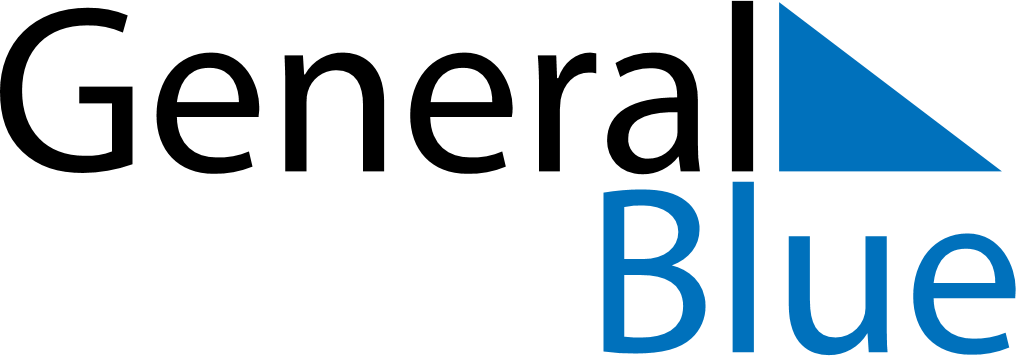 September 1707September 1707September 1707September 1707September 1707SundayMondayTuesdayWednesdayThursdayFridaySaturday123456789101112131415161718192021222324252627282930